DECLARACIÓN JURADA PERSONAS FÍSICAS o JURÍDICAS (por representante legal)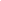 Lugar	, fecha  	Nombre completo y apellido	,DNI	, en mi carácter de postulante del programa IMPULSAR MICA declaro bajo juramento que he leído, comprendo, y acepto en todos sus términos el reglamento técnico de la convocatoria, y específicamente, que :Comprendo y acepto que debo contribuir con por lo menos el veinticinco por ciento (25%) de recursos propios para la ejecución del proyecto, ajenos al subsidio del ESTADO NACIONAL.Comprendo y acepto que no puedo destinar la ayuda recibida para cubrir gastos corrientes de los emprendimientos, cooperativas, pymes y/o empresas (sueldos, alquiler del local o sede del emprendimiento o empresa y servicios como luz, gas, agua, seguros, internet, entre otros).En caso de ser seleccionado cumpliré con las obligaciones en materia de presentación de memoria técnica, rendición financiera y demás obligaciones previstas en el apartado 6 del reglamento de convocatoria.Comprendo y acepto que no se efectuarán pagos a beneficiarios que tengan rendiciones fuera de plazo con el Ministerio de Cultura de la Nación.Comprendo que todas las notificaciones cursadas al correo electrónico constituido en la inscripción, serán válidas y se consideran fehacientes a los efectos de esta convocatoria.El falseamiento de la presente DDJJ, la omisión voluntaria de información, o el incumplimiento de las obligaciones asumidas, dará lugar a lo establecido en el punto 7) del reglamento de convocatoria.FIRMA:  	ACLARACIÓN:  	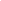 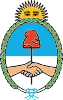 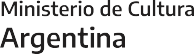 